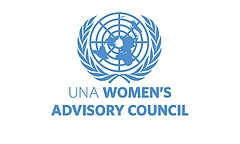                                                                                                                                                                          January 2023                                                                                                                       Please reply to: Apt 1, The Radlett,                                                                                                                                                                               !8, Watford Road,                                                                                                                                                                              RADLETT    WD7 8LE                                                                                                                                                                             Tel: 01923 852423Dear Colleague,                                                                                   ANNUAL SUBSCRIPTIONYour subscription is now due for 2023 and I would be pleased to receive your cheque for £20.00, made payable toWAC UNA as soon as possible. Alternatively, if you can arrange a bank transfer that would be most helpful - details below.In order that we may keep our records in order, would you please indicate below the name and address of your organisation, if any, and the representative to whom notification of the meetings should be sent.Yours sincerely,Judy Lever,Honorary Treasurer………………………………………………………………………………………………………………………………………………………………………………………..To:  Judy Lever, Apt 1, The Radlett, 18, Watford Road,  RADLETT, WD7 8LE      (judyandrob@hotmail.com)I enclose a cheque for £20.00, being the subscription to the Women’s Advisory Council of the UNA for the year 2023For bank transfer - Sort code: 20-79-29 A/c number: 80965154  A/c name: Womens Advisory Council UNAOrganisation…………………………………………………….                      Representative……………………………………………………………… H.O. Address……………………………………………………                       Address………………………………………………………………………….…………………………………………………………………………                      ……………………………………………………………………………………….Postcode………………………………………………………….                       ……………………………………………………………………………………….    Telephone No………………………………………………….                       Signed…………………………………………………………………………….E mail………………………………………………………………..                     Please print name………………………………………………………….                                                                                                               Individual Member/ObserverDate…………………...